INTERNATIONAL ELECTROTECHNICAL COMMISSION SYSTEM FORCERTIFICATION TO STANDARDS RELATING TO EQUIPENT FOR USEIN EXPLOSIVE ATMOSPHERES (IECEx SYSTEM)NOTICE OF MEETING & GENERAL INFORMATIONfor the 2020 Series of IECEx Annual Meetings to be held via web conference facilitiesDear Madam / SirThis document provides advice on the dates and planned schedule for the 2020 IECEx ExTAG and ExMC Meetings and associated events that will be conducted only by web conferencing facilities.I thank you in anticipation of your assistance and invite you to contact me or Mark Amos should you have any questions regarding the meetings.Kind regards,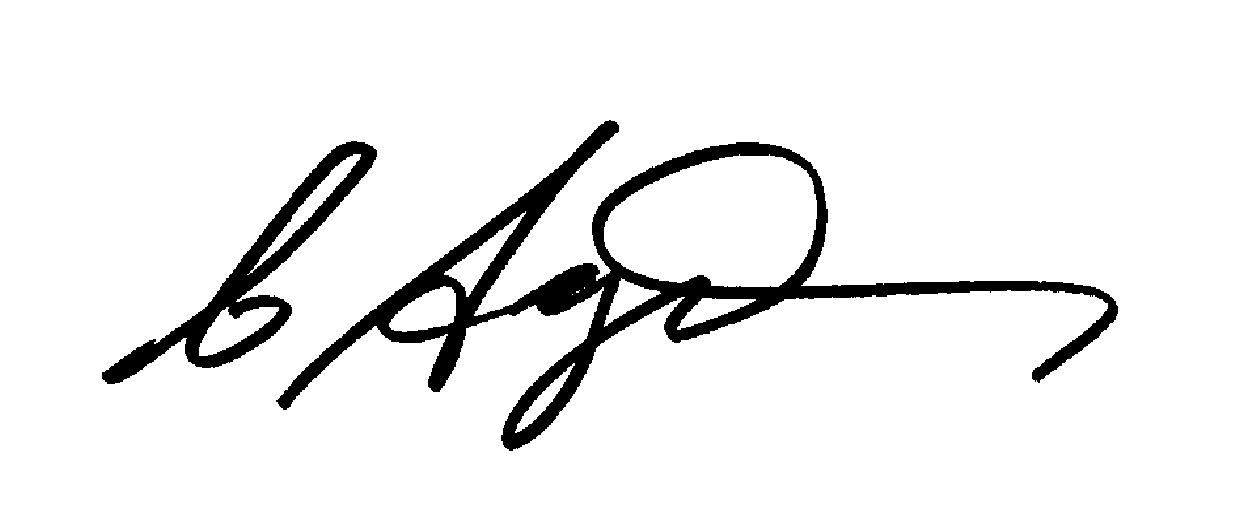 IECEx SecretariatIn recognition of the travel restrictions in place in many IECEx Member Countries, the 2020 IECEx Annual meetings and associated events will be conducted via web conference format using the GoToMeeting software (Annex A to this document explains the installation and use of GoToMeeting)NOTE: Conversions for UTC to your location’s time zone can be done using https://www.timeanddate.com/worldclock/converter.html  OR refer to Annex BMEETING PARTICIPATION All accepted and potential applicant IECEx Assessors (peer assessors for ExCB and ExTL assessment activities) may register to attend the Assessor Training session.  A session program will be circulated prior to the session. Attendee participation will be recorded as evidence of training as required by IECEx OD 003-1.Participation in the IECEx Executive meeting is restricted to members of the IECEx Executive and others specifically invited to register for this meetingFor the ExTAG Meeting sessions permitted participation is as follows:The following may participate as active delegates with access to speak during the meeting:Representatives from ExCBs / ExTLs Operating in the IECEx 02 Equipment Scheme Chair and Secretary of IEC TC 31IEC TC31 & IECEx Liaison Chairs of IEC SC 31s IECEx Executive members NOTE 1: Delegates registered as Observers shall be endorsed by the relevant National Member Body on request from the IECEx SecretariatNOTE 2: Delegates registered as Observers will receive a meeting invitation link and can join the meeting but will have their microphone access muted)NOTE 3: The IECEx Secretariat reserves the right to block meeting access to anyone that has not been validated by their National Member Body and/or has not registered correctlyFor the ExMC Meeting sessions permitted participation is as follows:A maximum of three persons per country may participate as active delegates with access to speak during the meeting.  For countries where more than three persons wish to register as participants the additional delegates may join the meetings as Observers.  In this situation, the IECEx Secretariat requests that the National Member Body confirm the names of the three active delegates and advise which delegate will be the Head Delegate.  In the absence of this information from the National Member Body, the ExMC Chair and Executive Secretary shall decide whom may actively participate.additionally, the following may also articipate as active delegates with access to speak during the meeting:Chair and Secretary of IEC TC 31IEC TC31 & IECEx LiaisonChairs of IEC SC 31s IECEx Executive members IECEx Committee Chairs or Deputy ChairsExMC Working Group Convenors NOTE 1: The Head of Delegation (HoD) is responsible for speaking on behalf and voting on behalf of their respective IECEx National Member Body and may invite other delegates to speak.NOTE 2: Delegates registered as Observers shall be endorsed by the relevant National Member Body on request from the IECEx SecretariatNOTE 3: Delegates registered as Observers will receive a meeting invitation link and can join the meeting but will have their microphone access muted.NOTE 4: The IECEx Secretariat reserves the right to block meeting access to anyone that has not been validated by their National Member Body and/or has not registered correctlyMEETING PROTOCOLS A Consent Agenda will be used for the ExMC MeetingThe agenda and documents will be shared on the computer screen during discussionsThe Chair or a requested person will introduce the document at the appropriate timeMeeting Decisions to be prepared live on screen and individually confirmed during the meeting according to the following process: The draft decisions will be shared on the computer screen and the text can be modified until it appears that there is consensus on the final draft DecisionThe final draft Decision text will then be displayed and read aloudIf you want to speak to comment on the final draft Decision text, use the Chat box and type “floor”The Chair will then seek agreement on the Decision text.  Decisions will be presumed as unanimously agreed unless any Head Delegate indicates their objections via use of the Chat feature (by typing “against”). The Chat box is also to be used to register an abstention (by typing “abstention”).In the event of sustained objections, the discussion may, at the discretion of the Chair, be continued to find consensusIf no consensus can be found the Chair shall determine the course of action which may be to either postpone the matter OR advise vote by correspondence on the item in questionA list of all agreed Decisions will  be issued following the meeting.The meetings will be recorded and the recordings will be ONLY used for the purpose of preparing Formal Minutes by the IECEx Secretariat.   Although GoToMeeting allows each participant to see the list of the other participants, a roll call will be conducted at the very beginning to capture presence on the recording of the meetingINSTRUCTIONS & HINTS FOR PARTICIPANTSUse a computer, rather than a phone, in order to see the screen and the slidesUse a headset rather than the computer microphone and speakersMinimize distractions by closing your door, other web browsers and email applications, and turn off your mobile phoneStore away wireless data devices, such as phones, because of potential interference with the conference linePlease aim to connect (by joining the meeting) at least 15 minutes before the start of the meeting to ensure the meeting starts on time. Where possible co-located experts should connect with a single ‘account’ Delegates registered for a meeting will have received an email containing a Please join my meeting hyperlink that is to be used to join the meeting so that you can participate. After using the Please join my meeting hyperlink to join the meeting use the pencil icon (see screenshot below) and then type relevant text to edit your name to add the following essential information:your full name (First name then Surname with Surname in upper case text) your two-digit country code (e.g. US), andyour position or role if you have a position or role ... if you are Head of Delegation use HoD, Ex??? Chair for Commitee Chair, ExMC WG# for ExMCWG Convenor, etc. 
As an example: Paul MEANWELL, ZA, ExMC Chair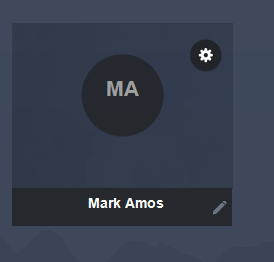 Please ensure mute is selected when first joining the meeting and whenever NOT addressing the meeting The meeting host/moderator will mute anyone who does not do so at the appropriate times.Please do not use the camera / video feature as this will impact bandwidth and introduce time delays. The Chat function in GoToMeeting can be used to request the “floor” from the Chairman – type “FLOOR” to request the opportunity to the address the meeting and wait for the Chairman’s call to speakthe Chair announces who should speak next – wait until you are invited to speakwhen invited to speak unmute your microphonestate your name before speaking then speak clearly and slowly be brief, to the point and avoid repetitionmute yourself after speakingNote the Chat function can also be used for private one to one exchanges and messages to the whole group BUT be aware that others may be able to see these if you are not careful in selecting the recipients. To assist new users of GoToMeeting to familiarise themselves with the basic functionscheck if your organisation’s internet security systems permit the installation and use of GoToMeetinginstall the GoToMeeting software so as to avoid delays in joining the actual meetingsconfigure your system for your choice of audio and video equipment that you will use during joining the actual meetingsthe IECEx Secretariat will be conducting an optional TUTORIAL in the form of a GoToMeeting session at 12:00noon UTC on Monday 7th Sept 2020 - use the following link to join this optional tutorial session: https://global.gotomeeting.com/join/338559165 NOTE: Conversions for UTC to your location’s time zone can be done using https://www.timeanddate.com/worldclock/converter.html  OR refer to Annex BTo ensure the smooth running of the meeting, questions on reports should be done only after the presentation is completed not within / during the related presentation. AND REMEMBER A successful web conference meeting relies on polite and respectful behaviour even when there are issues. Please also recognise that remote electronic interactions and discussions can take longer than for face to face meetings. Please also note that the time zones may be not be convenient for everyone so please respect the time limits for each session.Please register for participation in the relevant meetings by completing the online form at http://iecex-events.iec.ch/iecex/exm.nsf/pg.xsp?v=wf BEFORE  11th September 2020 please.   After you have registered, you will receive an automated e-mail confirmation of your registration. If you have any question or have any problems using the Online Registration System, please contact mark.amos@iecex.com IMPORTANT: Only those delegates that register BEFORE 11th September 2020 will receive separate GoToMeeting webinar meeting invitations that will contain a Please join my meeting hyperlink that is used to join the respective meetings.   Note that each meeting or event will have a different hyperlink so please ensure that you are using the correct hyperlink for each meeting or event.ANNEX AInstallation & Use of GoToMeetingIf you are already a GoToMeeting user and have other meetings scheduled you can access these and choose today’s meeting from the My Meetings list as shown below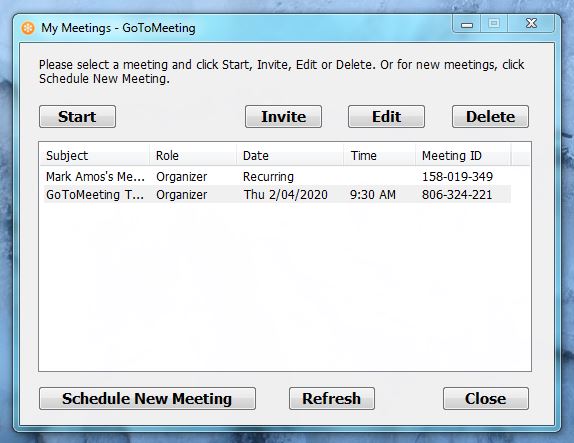 Alternatively, if you are a new user OR only want to participate in today’s meeting now then you can access today’s meeting via the hyperlink under “Please join my meeting …” in the Meeting Invitation email that you would have received (if you have accepted this invitation in Outlook the meeting will now appear in your Outlook Calendar from where it can be accessed) – see example email below: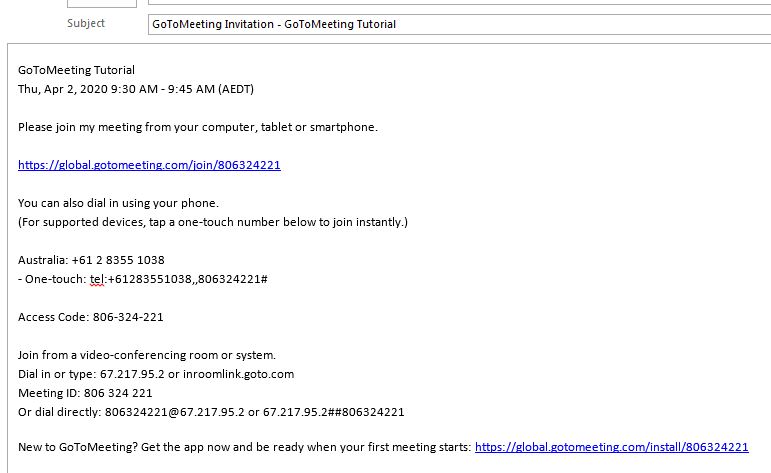 If you have not used GoToMeeting before or if it possible your company IT security protections may block the downloading of external applications including GoToMeeting, then we strongly recommend that you review this with your IT department at least 2 weeks prior to the scheduled sessions and request the relevant permissions to install and use GoToMeeting.  The alternative is to use a private computer that does not have security software that prevents GoToMeeting installation.We ALSO strongly recommend that you click on the meeting hyperlink at least 15 minutes before the scheduled meeting start time so that any software installation or updates needed for you to participate have sufficient time to complete their processes.If you have not used GoToMeeting before you will be directed to the download, installation and system configuration screen series as shown below ……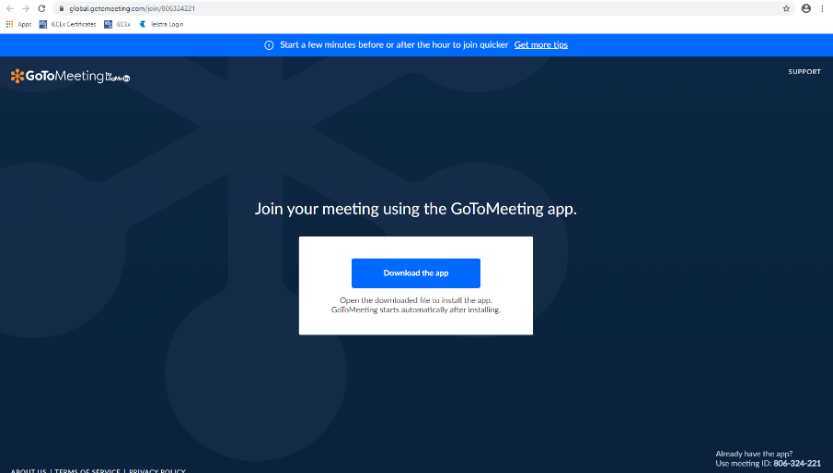 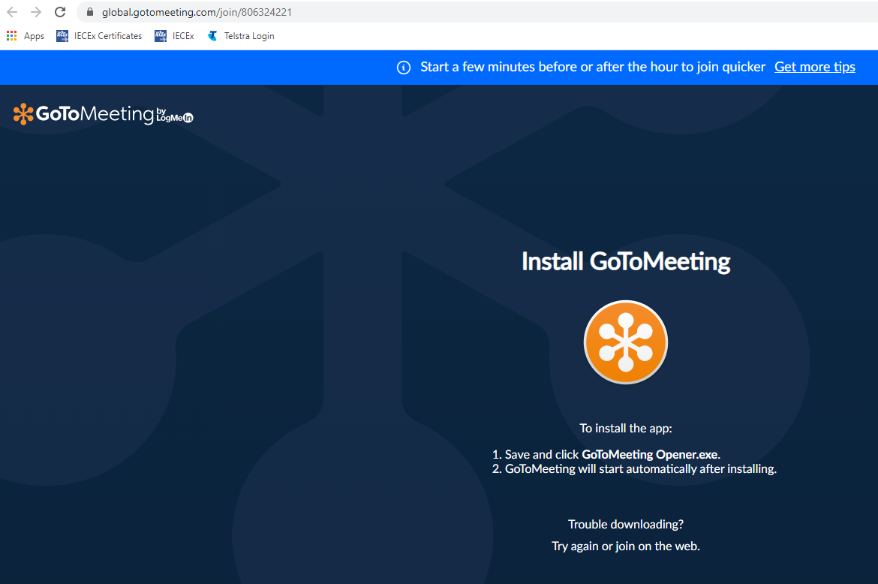 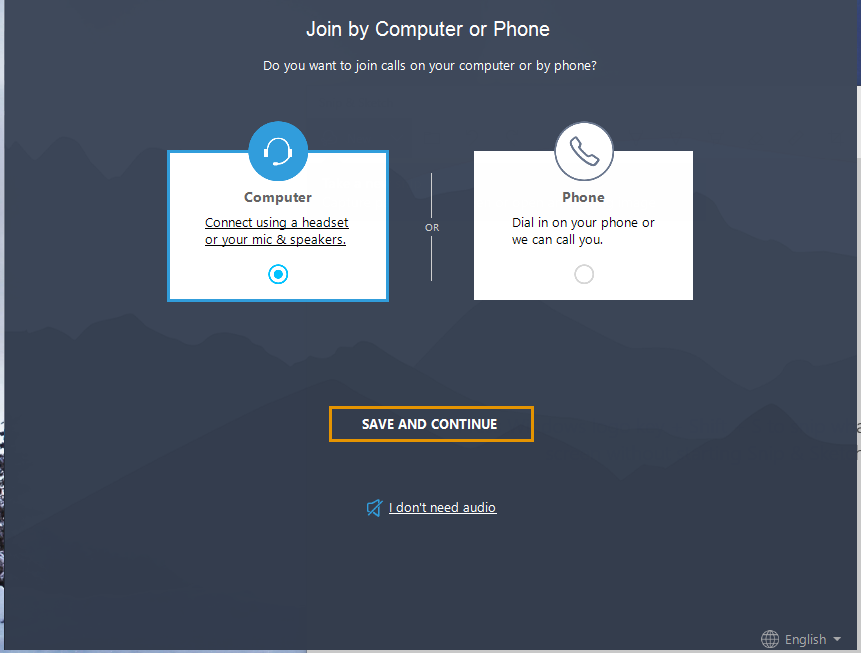 First time users will then be given an optional tour (that can be skipped via use of Skip icon)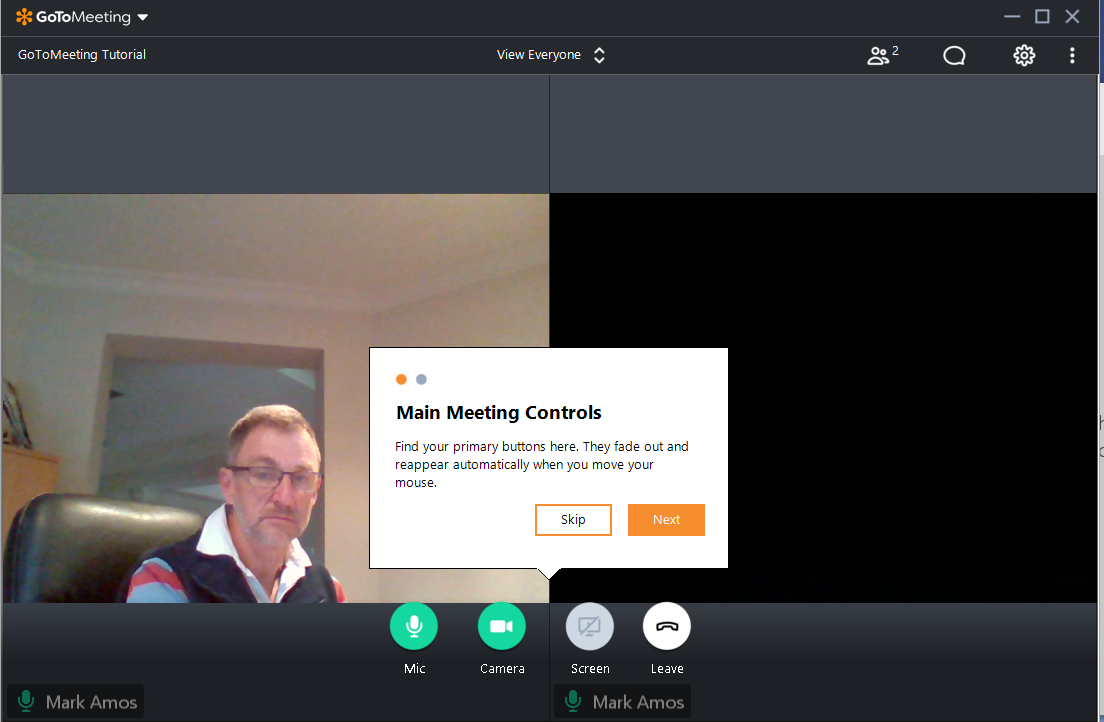 Once a meeting starts you will see a view as below …. And there are number of tools available to you … in the example below it is showing who is participating in this meeting (the Organiser is visible via his webcam, the other participant is not using their webcam)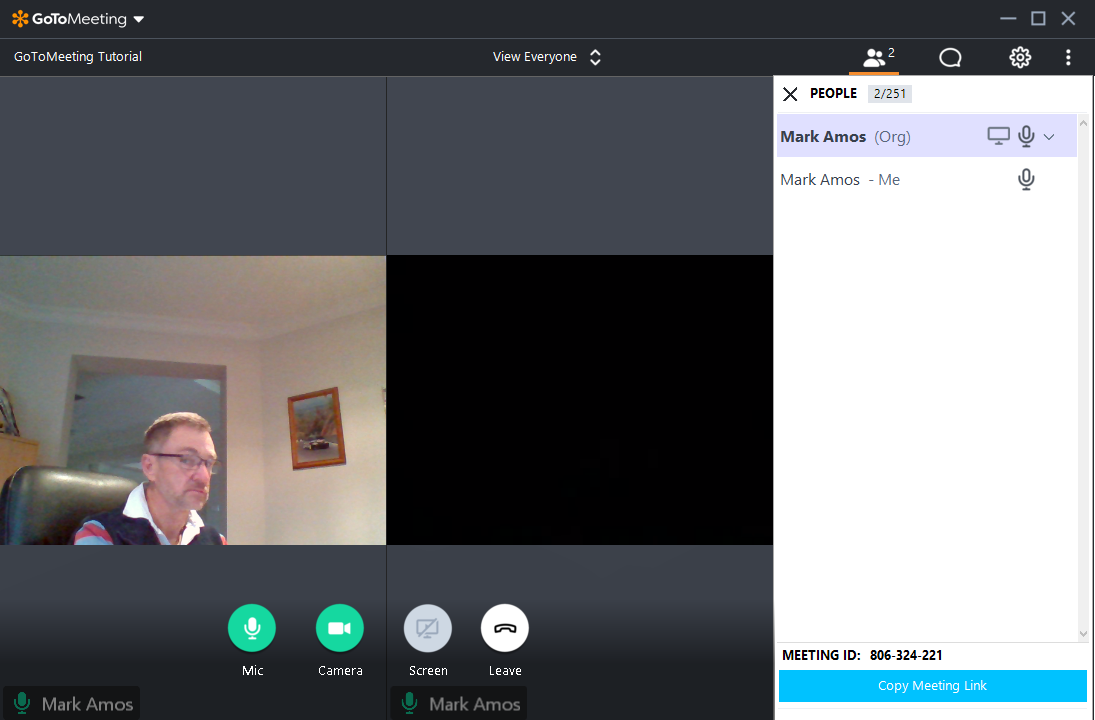 In the image (of the Organiser view where some additional icons and features are shown but these may not be visible to all participants / attendees at all times) above you will see A ‘Mic’ icon … this will be green if your microphone is active OR red if you are mutedA ‘Camera’ icon … this will be green if your webcam is active OR red if you are not using a webcamA ‘Screen’ icon that is used (when displayed and available) to share your computer screen content with others A ‘Leave’ icon that is used to exit the meeting at any time…. the Chat tool that can be used to communicate (by text) with other participants during the meeting (NOTE that unless you select specific recipients of your message, ALL meeting participants will see what you have typed.   If you want to communicate ONLY with certain participants you need to select them individually)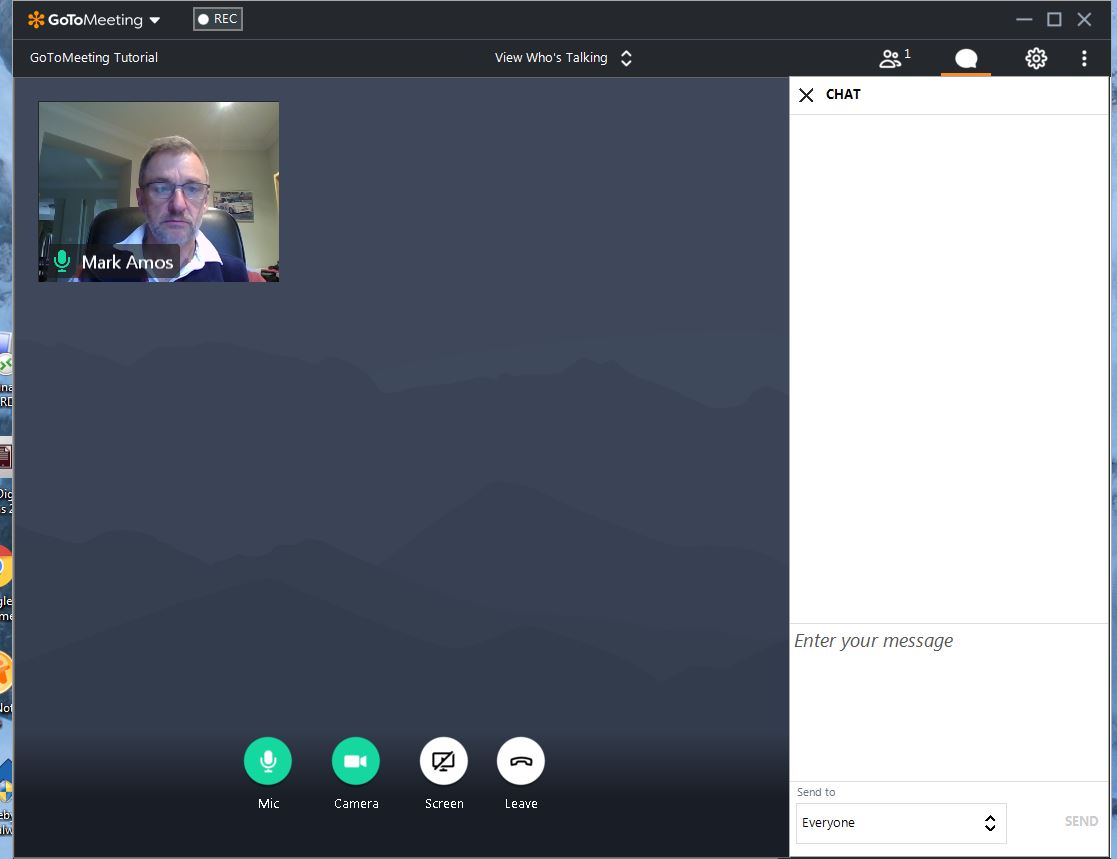 … and the Settings Tool allows you to change configurations (eg of audio equipment) during a meeting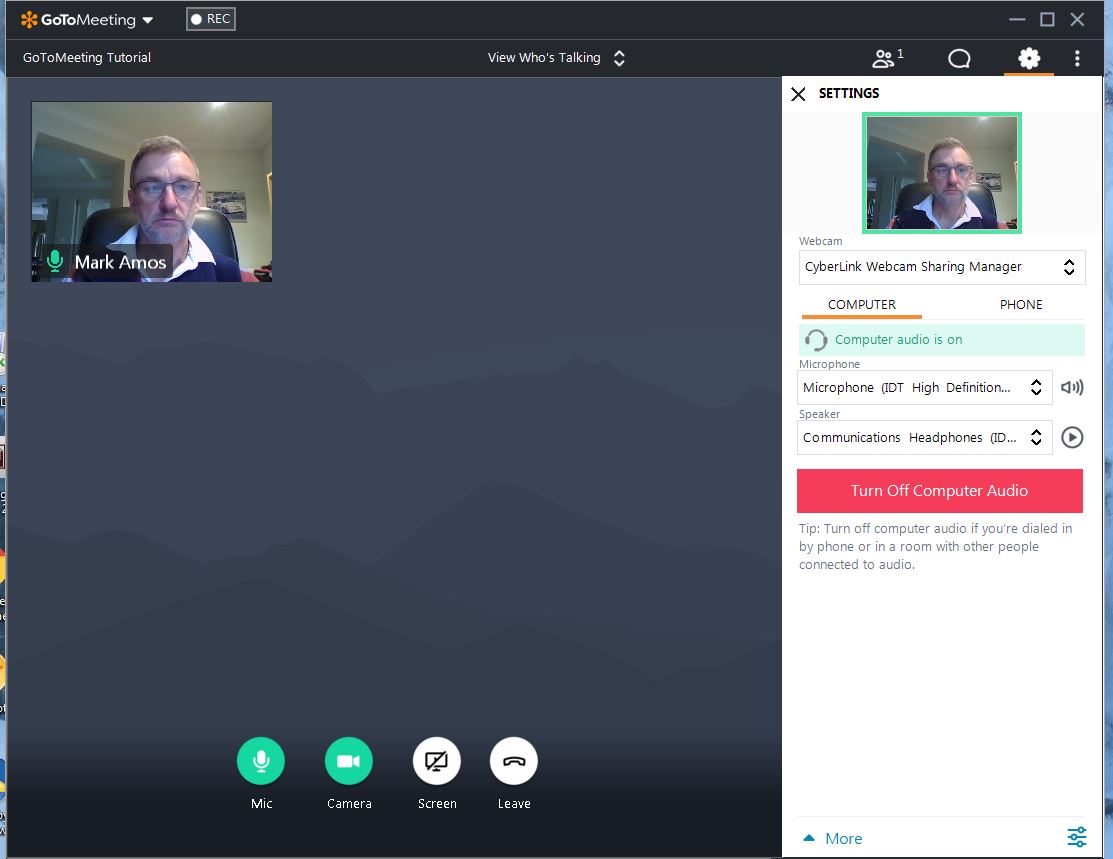 You may also find the following videos of use with additional information on the above instructions:https://www.youtube.com/watch?v=95dRdnMMgbQhttps://support.goto.com/meeting/attendee-user-guide?c_prod=g2m&c_name=mktg&c_cmp=attendee https://support.goto.com/meetingANNEX BTime Zone Calculator for 2020 IECEx Meetings – 28th Sept to 2nd Oct 2020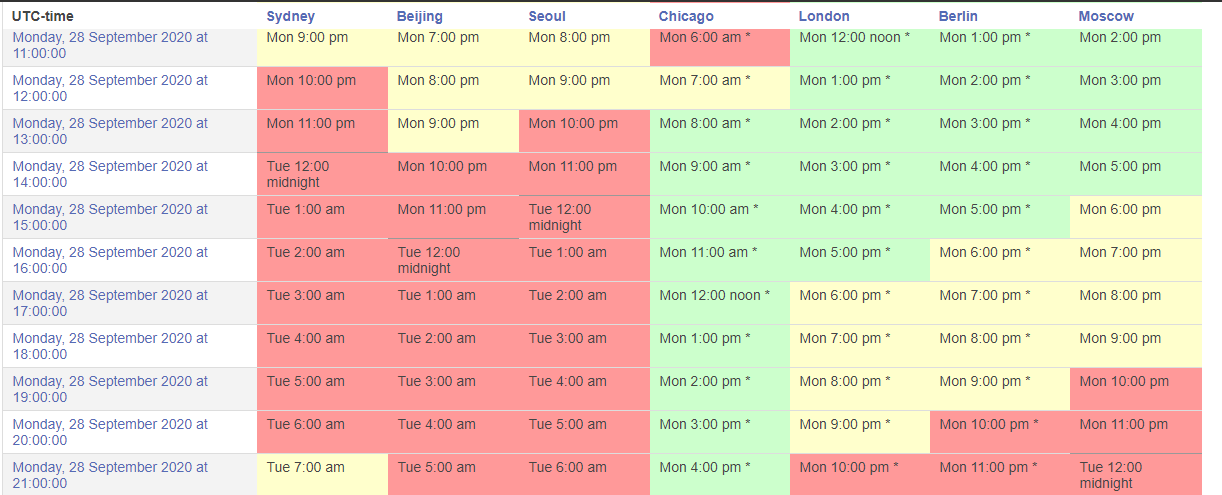 NOTES: 1. ‘*’ in table above indicates that the time zone is observing daylight saving (eg for Chicago, London & Berlin)2. Daylight saving does not start in Australia until 4th October 2020Address:Level 33, Australia Square264 George StreetSydney NSW 2000AustraliaContact Details:Tel: +61 2 4628 4690Fax: +61 2 4627 5285e-mail: info@iecex.comhttp://www.iecex.comMEETING VENUE / METHODMEETING SCHEDULETimeMon28th Sept2020Tue29th Sept2020Wed30th Sept2020Thu1st Oct2020Fri2nd Oct2020Full Session from12:00 to 16:00Time Zone = UTCNOTE: Maximum Session Duration of 4 Hours(including  a 15 min break at time to be decided by Chair)Assessor Training(2 hours limit)ExTAG TechnicalSession 1Incorporating  a members only Closed Session at time decided by ChairExTAG TechnicalSession 2ExMC Session 1ExMC Session 2Full Session from12:00 to 16:00Time Zone = UTCNOTE: Maximum Session Duration of 4 Hours(including  a 15 min break at time to be decided by Chair)IECEx Executive(2 hours but overflow available)ExTAG TechnicalSession 1Incorporating  a members only Closed Session at time decided by ChairExTAG TechnicalSession 2ExMC Session 1ExMC Session 2Overflow or Other Break Out Sessions if needed16:00 to 18:00Time Zone = UTCMEETING PARTICIPATION & PROTOCOLSMEETINGS REGISTRATIONIECEx SecretariatLevel 33 Australia Square, 264 George StreetSydney NSW 2000 AustraliaTel: +61 2 4628 4690Email: info@iecex.com